Le présent dossier fournit l’ensemble des éléments nécessaires à l’expertise de la faisabilité de votre projet de recherche, pour lequel vous souhaitez que l’AP-HP soit promoteur, ceci conformément à l’article L. 1121-1 du code de la santé publique.I / Instruction du dossier de demandeI.1 / Etape préliminaire à la demande de promotionI.2 / Préparation et transmission du dossier au DRCD-SiègeI.3 / Traitement de votre demande de promotion au DRCD-SiègeII / Dossier de Demande de Promotion AP-HPII.1 / Résumé et liste des investigateursII.2 / ProtocoleII.3 / Caractéristiques de la rechercheII.3.1 / TypologieII.3.2 / Classification du risque lié à la rechercheII.3.3 / Plan expérimentalII.3.4 / Centre(s) participant(s)II.4 / Faisabilité de la rechercheII.4.1 / RecrutementII.4.2 / Expérience du centre coordonnateurII.4.3 / Traitement(s) à l’étudeII.4.3.1 / Médicament  ExpérimentalII.4.3.2 / Dispositif Médical (DM)II.4.3.3 / PlaceboII.4.4 / Traitement des donnéesII.5 / Financement, justification et budget détaillé du projetII.6 / Eléments de Propriété Intellectuelle et de ValorisationII.6.1 / Propriété intellectuelleII.6.2 / Objectifs de valorisationII.7 / PartenariatsII.6.1 / Contrat à élaborerII.6.2 / Valorisations et propriété intellectuelle du projetII.6.2.1 / Règles et principes de partenariat II.6.2.1 / Objectif du partenariat dans le cadre du projetIII / Déclaration de conflit d’intérêt IV / CV de l’investigateur coordonnateurV / Signature du dossierVI / Recevabilité  du dossier (partie à compléter par le DRCD)VII / Résultats de l’expertise du dossier (partie à compléter par le DRCD)Références GEDCharte des partenariats industriels Contrat de confidentialité (Français : QUA-DTYP-0125 / Anglais : QUA-DTYP-0126)Grille budgétaire type (REC-DTYP-0193)I / Instruction du dossier de demandeI.1 / Etape préliminaire à la demande de promotionLe passage par une Unité de Recherche Clinique (URC) est obligatoire. Le choix de l’URC est laissé à la discrétion de chaque investigateur, néanmoins, il est recommandé de travailler avec l’URC de son groupe hospitalier.La Direction Recherche de votre Groupe Hospitalier (GH) (Cellule Recherche et Innovation du GH) doit également être informée de la mise en place de votre dossier.Le financement de la totalité de la recherche doit être assuré. La grille budgétaire détaillée et argumentée devra être complétée et validée par le responsable de la cellule recherche du GH en lien avec l’URC.Si votre projet nécessite la fourniture par un partenaire, de médicaments ou de dispositifs médicaux nécessaires à la recherche, les règles relatives à la propriété intellectuelle et à la valorisation s’appliqueront, en application de la Charte des Partenariats Industriels de l’AP-HP (cf. Annexe).I.2 / Préparation et transmission du dossier au DRCD-SiègeIl est indispensable de renseigner l’ensemble des chapitres du dossier, à savoir :Résumé et liste des investigateursProtocoleCaractéristiques du projet (Typologie/Centre participant/Plan expérimental/Classification de la recherche) Faisabilité (Recrutement/Centre coordonnateur/Traitement à l’étude)Financement, justification et budget détaillé du projet Partenariats (Contrat/Valorisations et Propriété intellectuelle/Objectifs de chaque partenariat)Déclaration de liens d’intérêtsCV de l’investigateur coordonnateurA la suite, merci d’insérer en pied de page dans la référence du dossier le nom de la personne qui porte le projet et la date de dernière modification du dossier : exemple HAO16_Durand_20160205.Préparer un Zip du même nom que votre dossier (HAOaa_Nom_aaaammjj.zip), comprenant : Les documents en format Word (ex : HAOaa_Nom_protocole_aaaammjj.doc)La fiche budgétaire en format Excel (ex : HAOaa_Nom_budget_aaaammjj.xls)Le courrier d’engagement financier et/ou de fourniture des médicaments ou des dispositifs médicaux, signé par le futur partenaire (industriel, institutionnel, associatif, fondation,…).Il ne s’agit pas de fournir le projet de contrat du partenaire. Le DRCD-siège se chargera d’établir cette proposition et de la soumettre au partenaire si la demande de promotion est accordée. (ex : HAOaa_Engagement_aaaammjj.pdf)Le dossier doit être signé par le Porteur du projet et le Responsable d’URC avec le visa de la Direction Recherche du GH (p 17).Le dossier devra être adressé par l’URC :format électronique à l’adresse suivante demande-promotion.drcd@aphp.fr  en mentionnant impérativement en objet du mail « HAOaa_Nom_aaaammjj »format papier en 1 exemplaire, paginé et relié à l’adresse suivante :Département de la Recherche Clinique et du DéveloppementA l’attention du Pôle Promotion « HAO »Carré Historique de l’Hôpital Saint-LouisSecteur Gris – Porte 23, 1er étage1, avenue Claude Vellefaux - 75010 ParisAttention : les dossiers incomplets ne seront pas pris en compte.I.3 / Traitement de votre demande de promotion au DRCD-SiègeVotre dossier sera soumis à une première étape de recevabilité d’une semaine maximum, dont un retour vous sera formulé par mail confirmant ou non la recevabilité de votre dossier.Une demande de pièce complémentaire et/ou des questions vous seront retournées dans le cas d’une non recevabilité.Si votre dossier est recevable, une expertise interne au DRCD sera coordonnée par un chef de projet du pôle promotion, qui donnera en premier lieu son avis sur la faisabilité règlementaire du projet.
Cette expertise sera complétée par celles des secteurs experts du DRCD dans leur domaine de compétences respectif, à savoir :le Département des Essais Clinique de l’AGEPS, qui donnera son avis sur la faisabilité en termes de produit de santé ; le Secteur des Collaborations de recherche académiques et industrielles du pôle Partenariats et Expertises du DRCD, qui émettra un avis sur les modalités contractuelles d’organisation du(des) partenariat(s) de recherche avec le(les) partenaire(s) impliqué(s) avec un focus tout particulièrement sur la nature et la valorisation de la propriété intellectuelle du projet ;le Secteur Gestion du DRCD, qui évaluera l’adéquation du budget au projet.Si nécessaire, une expertise scientifique interne ou externe au DRCD pourra être demandée. Une fois les expertises reçues, le chef de projet interagira avec le porteur de projet afin de répondre aux éventuelles questions des experts. Si les réponses conviennent aux experts ou s’il n’y avait pas de question, le projet sera présenté au responsable du pôle Promotion pour avis.Le délai maximum entre le dépôt du projet et la réponse de la Direction du DRCD sera de 5 semaines. Cette réponse pourra consister en un accord ou en une demande d’information complémentaire.Les projets acceptés dans le cadre de la procédure dite « hors appel d’offres », seront pris en charge pour leur instruction technico-réglementaire par le chef de projet du pôle promotion qui a coordonné l’expertise initiale. Il prendra contact avec le porteur du projet et l’URC, afin d’organiser une réunion tripartite afin de planifier notamment les dépôts aux autorités (CPP, ANSM, CCTIRS, CNIL) et d’aborder le détail des différents circuits et les modalités contractuelles du(des) partenariat(s) envisagé(s).II / Dossier de Demande de Promotion AP-HPII.1 / Résumé et liste des investigateursActeurs du projetTitre du projet : Hôpital :Service : 	Pôle :Chef de Service :	Chef de Pôle :Téléphone : 	Télécopie : 	E-mail : URC impliquée :          Le projet a-t-il déjà été présenté à un appel à projets géré par l’AP-HP :          oui	 nonsi oui, préciser : 	 PHRC régional	 autre, précisez :…………………..année : …………………………… code du projet :……………………   (ex : AOR15001)montant demandé :……………….Merci de joindre les réponses argumentées aux expertises, éventuelles. Résumé du projet IntroductionHypothèsesObjectif principalObjectif(s) secondaire(s)Critère d’évaluation principalCritère(s) d’évaluation secondaire(s)Critères d’inclusion et principaux critères de non inclusionDurée totale de l’étude Période d’inclusion : 	Durée de participation pour un patient : Concernant les Recherches Interventionnelles Impliquant la Personne Humaine (1° Article L.1121-1) :Tableau distinction soin - recherche pour tous les examens, procédures, traitements réalisés pendant le temps de la recherche Risques/contraintes ajoutés par la recherche pour les patients, englobant les EIG des médicaments, DM, chirurgie, examensII.2 / ProtocoleMerci de fournir dans votre dossier, un protocole complet selon le format utilisé par l’AP-HP. Les protocoles « types » AP-HP sont à disposition dans la Gestion Documentaire du DRCD, disponible via l’Unité de Recherche Clinique.Pour rappel, le protocole doit contenir, un paragraphe « Distinction soin – recherche » pour tous les examens, procédures, traitements réalisés pendant le temps de la recherche,	un paragraphe Risques/contraintes ajoutés par la recherche pour les patients, englobant les EIG des médicaments, DM, chirurgie, examens...II.3 / Caractéristiques de la rechercheII.3.1 / Typologie Merci de renseigner les champs suivants, en fonction de la typologie du projet.  Recherche Interventionnelles Impliquant la Personne Humaine Médicament, précisez la phase :……………………………….…………………………………. Dispositif Médical :………………………………………………………………….…….…….…… Autre produit : préciser lequel :…………………………………………………………………….. Hors Produits de Santé (préciser si utilisation d’un médicament non expérimental)  Recherche Interventionnelles à Risques Minimes Constitution d’une collection d’échantillons biologiques : non ;  oui, précisez : ………………………………………………….............................................Etude génétique :  non ;  ouiEtude comparative  non ;  ouiSi oui, s’agit –il d’une comparaison :Stratégies médicales  non ;  oui, précisez : …………………………………………………Données scientifiques  non ;  oui, précisez : ………………………………………………  Recherche Non-Interventionnelle	 Recherche sur données  non ;  ouiProspectif,  non ;  ouiRétrospectif,  non ;  ouiIssues du soin,  non ;  ouiIssues d’une autre recherche,  non ;  oui, si oui, Précisez le nom du gestionnaire : …………………………………………………………………Recherche sur prélèvements  non ;  ouiPrélèvements spécifiques à la Recherche :  non ;  oui, précisez : …………………………………Etude génétique :  non ;  ouiConstitution d’une collection d’échantillons biologiques : non ;  oui, précisez les caractéristiques de la collection (nature(s) échantillon(s) utilisation(s) Utilisation d’une collection d’échantillons biologiques, déjà déclarée : non ;  oui, précisez le nom de la collection, et nom de l’organisme qui est en responsable : …………………………………………………......................................................................................La recherche fait elle l’objet d’une déclaration à un registre public (clinicaltrials.gov, ….) 	 non ;  oui, précisez le nom du registre : ………………………………………………….............II.3.2 / Classification du risque lié à la recherche (en cas de recherche impliquant la personne humaine uniquement)Cette classification est à réaliser avec l’URC. Elle est basée sur le niveau de risque que la recherche peut faire courir aux personnes qui s'y prêtent, selon le dernier état des connaissances scientifiques et pré-cliniques au moment où est initiée la recherche. Le tableau récapitulatif de la classification des risques est disponible dans la Gestion Documentaire du DRCD.II.3.3 / Plan expérimentalMerci de renseigner les items suivants, en fonction du plan expérimental du projet. Comparatif non randomiséSi oui, 	 deux cohortes	 cas témoin 	  Comparatif randomiséSi oui, 	  groupes parallèles	  croisé		  ouvert ;    simple aveugle ;   double aveugle ;    probe 		  versus placebo  non comparatif	Si oui, 	 suivi d’une cohorte	 cohorte existanteII.3.4 / Centre(s) participant(s)Merci de renseigner les items suivants, en fonction du plan expérimental du projet.  Recherche monocentriqueCentre participant (hôpital, service) et nom de l’investigateur principal,  Recherche multicentrique, Centre(s) participant(s) (hôpital, service) et nom de l’investigateur principal pour chaque centre (copier coller le nombre de ligne correspondante au nombre de centre),II.4 / Faisabilité de la rechercheII.4.1 / RecrutementLe Porteur du projet est- il un clinicien qui puisse inclure via une consultation ou une hospitalisation dans son service ? oui ;  non, si non, justifier comment le recrutement sera possible : ………………………………………………………………………………………………………………………………………………………....Décrire la(les) pathologie(s) à l’étude,1 / ……………………………………………………………………………………………2 / ……………………………………………………………………………………………Préciser la fréquence de la (les)  pathologie(s),	  Très fréquente ;	  Fréquente ;	    Rare ;     Très rare
Préciser la fréquence du recrutement,Existe-t-il des recherches (institutionnelles ou industrielles) en cours dans la (les) pathologie(s) investiguée(s) et dans les centres recruteurs  susceptible(s) d’interférer avec le recrutement de l’étude proposée :  non ;  oui, préciser le(s)quel(s): …………………………………………………............................II.4.2 / Expérience du centre coordonnateurLe porteur de projet a-t-il des projets de recherche clinique en cours (appels à projets ministériels de type PHRC, appels à projets interne de l’AP-HP, INSERM, ANR…)  non ;  oui, merci de compléter le tableau ci-dessous :II.4.3 / Traitement(s) à l’étudeII.4.3.1 / Médicament ExpérimentalCompléter les items suivants à répéter pour chaque traitement à l’étude(*) L’établissement d’un marché public spécifique peut être nécessaire dans les cas suivants :	- médicament n’existant pas sur les marchés publics de l’institution	- volume ou durée du marché incompatible avec besoins de la rechercheII.4.3.2 / Dispositif Médical (DM)Compléter les items suivants à répéter pour chaque dispositif à l’étude(*) Il est conseillé que ces documents soient à réalisés avec l’industriel qui mettra à disposition le dispositif médical. (**) L’établissement d’un marché public spécifique peut être nécessaire dans les cas suivants :	- DM n’existant pas sur les marchés publics de l’institution	- volume ou durée du marché incompatible avec besoins de la rechercheII.4.3.3 / PlaceboCe projet nécessite un placebo ?  non ;   oui  Si oui, merci de renseigner les points ci-dessous,(*) L’établissement d’un marché public spécifique peut être nécessaire dans les cas suivants :	- médicament n’existant pas sur les marchés publics de l’institution	- volume ou durée du marché incompatible avec besoins de la rechercheII.4.4 / Traitement des donnéesLieux du traitement des données,Réalisation à l’URC  oui ;  non, Autre  oui ;  non, préciser l’identité et les coordonnées du responsable des analyses ………………………………………………………………………………………………………………..Outils de recueil et de stockage des donnéesClean Web (**)   oui ;  non, Si non, préciser comment et où les données seront-elles recueillies et stockées ……………………………………………………………………………………………………………………………………………………(**) Clean Web est l’outil institutionnel pour le recueil des données de recherche à l’AP-HP, et que toute utilisation d’un autre outil est susceptible d’entrainer des délais supplémentaires dans le cadre des démarches auprès des autorités  (CNIL notamment)II.5 / Financement, justification et budget détaillé du projetCe financement doit comprendre,l’assurance du Promoteur,l’achat et la gestion des produits de santé, en cas de recherche thérapeutique, le cas échéant,le monitoring, ceci en fonction du risque prévisible, les frais de promotion calculés à l’aide de la grille prévue à cet effet, comprenant :Le temps d’un chef de projet DRCD-Siège, pour l’instruction technico-réglementaireLe temps d’un pharmacien, pour le suivi de la vigilance,Le temps d’un chargé de mission, pour l’élaboration et la négociation du(des) contrat(s).Remarques : un contrat entre l’AP-HP et le financeur de la recherche devra être établi. Ce contrat devra être signé par le Directeur du DRCD,la grille budgétaire selon le modèle AP-HP devra être complétée et validée par le responsable de la cellule recherche du GH en lien avec l’URCles éventuels devis obtenus, seront à annexer au dossier.II.6 / Eléments de Propriété Intellectuelle et de ValorisationII.6.1 / Propriété intellectuelle Existence d’une propriété intellectuelle avant le démarrage de la Recherche et nécessaire à la Recherche : non ;    oui, si oui, préciser laquelle : ………………………………………………………………………………………………………………………………………………………………………………....Existence d’une propriété intellectuelle obtenue au cours de la Recherche par l’AP – HP ou par un des partenaires de la Recherche (organisme, industriel…) : non ;    oui,  si oui, préciser lesquels : ………………………………………………………………………………………………………………………………………………………………………………....II.6.2 / Objectifs de valorisationMerci de préciser le(s) objectif(s) de valorisation à l’issue de la recherche, Elaboration d’un brevet	 Valorisation d’un savoir-faire	 Elaboration d’une base de données		 Elaboration d’un logiciel Mise en place d’une ou plusieurs collections d’échantillons biologiques Autres, à préciser : ………………………………………………………………………………Bref descriptif des retombées techniques, industrielles, économiques (3 lignes maximum):………………………………………………………………………………………………………………....………………………………………………………………………………………………………………....………………………………………………………………………………………………………………....II.7 / PartenariatsII.1 / Identification des Contrats à élaborer   II.1.1 / Partenaire pour le financement de la recherche ou la fourniture de produit de santéDans le cas de la fourniture par un industriel des produits de santé nécessaires à l’étude (médicament et/ou DM et/ou placebo), et/ou de l’apport d’une contribution financière à l’étude, un contrat sera obligatoirement établi entre l’AP-HP et le partenaire industriel.Contribution du partenaire,Contrepartie attendue du partenaire,   II.1.1 / Partenaires autresD’autres partenaires interviennent t’ils pour la réalisation de la recherche?  non ;    oui Si oui, merci de compléter le tableau ci-dessous,Pour chaque partenaire, décrire la contribution et la/les contrepartie(s) attendue(s)II.7.2.1 / Règles et principes généraux de partenariat avec l’AP-HPAvant tout échange d’idées, de documents de la recherche, le porteur de projet doit exiger la signature d’un contrat de confidentialité avec le futur partenaire (cf. Annexe).L’AP-HP s’est dotée d’une charte des partenariats industriels afin d’informer en amont les partenaires des principes en vigueur à l’AP-HP. Il est vivement conseillé de la transmettre au partenaire pressenti afin de l’informer au plus tôt des conditions de partenariat avec l’AP-HP. Cette charte énonce les principes définissant des règles claires en matière de partenariat, permettant à l’AP-HP d’assurer la valorisation de ses innovations, des essais cliniques qu’elle promeut, ainsi que de l’expertise et de la compétence de ses équipes.Les conditions d’accès aux résultats de l’étude, aux brevets éventuels obtenus dans le cadre de la recherche biomédicale, aux données de l’étude, etc.… prévoient obligatoirement un retour financier vers l’AP-HP correspondant à la valorisation des recherches effectuées par les Equipes de l’AP-HP et à ces dernières. L’AP-HP se réserve le droit par ailleurs de demander le remboursement complet de ses coûts selon la nature de la contrepartie souhaitée par son ou ses partenaires.Le porteur de projet doit avoir l’entière liberté de publication et demeure seul à pouvoir en maîtriser son contenu. En conséquence, il n’est pas possible d’accepter d’accord préalable du partenaire industriel sur le contenu de la publication et les conclusions scientifiques de l’étude.III / Déclaration de liens d’intérêts Avez-vous un lien avec l’(les) industriel(s) qui commercialise(nt)/développe(nt) le(s) médicament(s) ou le(s) DM objet(s) de l’étude :  non    ;    oui  Si oui, précisez le(s)quel(s) : .............................................................................................................................................................................................................................................................................................IV / CV de l’investigateur coordonnateurV / Signature du dossierVI / Recevabilité du dossier (partie à compléter par le DRCD)A la suite de la réception de votre dossier au DRCD, le Référent chef de projet HAO, vérifiera la validité de votre dossier (Présence de la totalité de pièces demandées, respect des préalables, cohérence entre les documents,…).Validation du dossier de demande Hors Appel d’OffreRésumé et liste des investigateurs				 non    ;    oui  Protocole							 non    ;    oui  Caractéristiques du projet 					 non    ;    oui  Faisabilité 							 non    ;    oui  Financement, justification et budget détaillé du projet 	 non    ;    oui  Eléments de Propriété intellectuelle et Valorisation		 non    ;    oui  Partenariats 							 non    ;    oui  Déclaration de liens d’intérêts				 non    ;    oui  CV de l’investigateur coordonnateur				 non    ;    oui  Validation des documents (1 exemplaire)Dossier de demande de promotion par l’AP-HP 					 non    ;    oui  CV simplifié du responsable scientifique 						 non    ;    oui  Protocole										 non    ;    oui  Note d’information destinée au patient et formulaire de consentement		 non    ;    oui  Grille budgétaire									 non    ;    oui  Liste des centres									 non    ;    oui  Accord de financement								 non    ;    oui  Accord du laboratoire pour la fourniture des produits de santé 			 non    ;    oui  (Médicaments ou Dispositifs Médicaux), le cas échéant. 			 non    ;    oui  Accord d’une PUI ou de l’AGEPS pour la prise en charge de l’essai, le cas échéant. 							 non    ;    oui  Dossier recevable	 OUI    ;    NONCommentaire dans le cas de réponse négative, ………………………………………………………………………………………………………………....………………………………………………………………………………………………………………....………………………………………………………………………………………………………………....VII / Résultats expertise du dossier (partie à compléter par le DRCD)A la suite de l’expertise interne au DRCD coordonnée par un chef de projet du pôle promotion, il a été émis les avis suivants :A : Aucune difficulté, accord de promotion, sous réserve de la signature d’un contrat de partenariat et des autorisations réglementaires.B : Des difficultés à prévoir, décrire les points concernés en précisant les actions à mettre en place.Accord de promotion sous réserve de la résolution des difficultés au cours de la phase d’instruction, avant tout dépôt aux autorités.C : Des difficultés à résoudre dans un délai de 6 semaines. Si ce délai est dépassé sans résolution des difficultés, un refus de promotion vous sera communiqué.Direction de l’Organisation Médicale et des relations avec les Universités (DOMU)Département de la Recherche Clinique et du Développement (DRCD)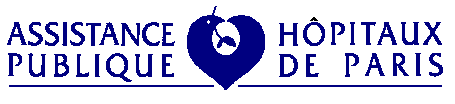 Réf. : P_REFDirection de l’Organisation Médicale et des relations avec les Universités (DOMU)Département de la Recherche Clinique et du Développement (DRCD)DOSSIER DE DEMANDE DE PROMOTION « HORS APPEL D’OFFRE » Version : P_REVISIONDirection de l’Organisation Médicale et des relations avec les Universités (DOMU)Département de la Recherche Clinique et du Développement (DRCD)DOSSIER DE DEMANDE DE PROMOTION « HORS APPEL D’OFFRE » Date d’application : P_APPLICATION_DATEInvestigateur coordonnateur (Porteur de projet)Prénom et Nom : Fonction (PU-PH, PH, CCA, …) :Responsable Scientifique (si souhaité) :Prénom et Nom : Fonction (PU-PH, PH, CCA, …) :Risque A Risque B Risque C Risque D Nom de l’investigateurServiceHôpitalVilleNom de l’investigateurServiceHôpitalVillePopulation totale à inclure…………..Nombre de centres…………..Période d’inclusion (mois)………….Nombre de patients / centre…………...Nombre de patients / centre / mois……………Titre complet du projetAppel à projets  (précisez le code et l’année)Date de début (mm/aa)Nom du promoteur
ou du gestionnaireNombre de sujets à inclureNombred’inclusions réaliséesDénomination commerciale de la spécialité : .................................................................................................Dénomination commerciale de la spécialité : .................................................................................................Dénomination commune internationale : ........................................................................................................                                                            Dénomination commune internationale : ........................................................................................................                                                            AMM dans l’indication clinique de la recherche non ;    oui      AMM Française, si oui  préciser,                  - dans l’indication clinique de la recherche,                 non ;    oui                    - sur la population cible de l’essai,                               non ;    oui                   - selon modalités d’emploi et posologie de l’essai,      non ;    oui         Si non, est-il nécessaire de fabriquer       une nouvelle forme ou un nouveau dosage ?                         non ;    oui   AMM Française, si oui  préciser,                  - dans l’indication clinique de la recherche,                 non ;    oui                    - sur la population cible de l’essai,                               non ;    oui                   - selon modalités d’emploi et posologie de l’essai,      non ;    oui         Si non, est-il nécessaire de fabriquer       une nouvelle forme ou un nouveau dosage ?                         non ;    oui   Si pas d’AMM préciser,       - si en cours de développement par un industriel                                                   non ;    oui     - si substance active innovante : si oui : ce médicament a-t-il déjà été administré à l’homme ?                        non ;    oui  Si pas d’AMM préciser,       - si en cours de développement par un industriel                                                   non ;    oui     - si substance active innovante : si oui : ce médicament a-t-il déjà été administré à l’homme ?                        non ;    oui  AMM à l’étranger,   non ;    oui    Si oui préciser,               - Europe,   non ;    oui                  - Pays tiers,  non ;    oui   AMM à l’étranger,   non ;    oui    Si oui préciser,               - Europe,   non ;    oui                  - Pays tiers,  non ;    oui   Fourniture du traitementAchat par le promoteur (*) :                                non ;   oui  (si oui, à prévoir dans la grille budgétaire)Préparation par le DEC-AGEPS :                       non ;   oui  (si oui, joindre l’accord de principe écrit)Préparation par pharmacie à usage intérieur :    non ;   oui  (si oui, joindre l’accord de principe écrit)Fourniture gracieuse du laboratoire :                   non ;   oui  (si oui, joindre l’accord de principe écrit)Fourniture du traitementAchat par le promoteur (*) :                                non ;   oui  (si oui, à prévoir dans la grille budgétaire)Préparation par le DEC-AGEPS :                       non ;   oui  (si oui, joindre l’accord de principe écrit)Préparation par pharmacie à usage intérieur :    non ;   oui  (si oui, joindre l’accord de principe écrit)Fourniture gracieuse du laboratoire :                   non ;   oui  (si oui, joindre l’accord de principe écrit)Si essai multicentrique, gestion de la logistique dans l’approvisionnement des centresPar l’industriel fournisseur :                                non ;    oui  Préparation par le DEC-AGEPS :                       non ;    oui  (si oui, joindre l’accord de principe écrit)Si essai multicentrique, gestion de la logistique dans l’approvisionnement des centresPar l’industriel fournisseur :                                non ;    oui  Préparation par le DEC-AGEPS :                       non ;    oui  (si oui, joindre l’accord de principe écrit)Nom du dispositif : ......................................................................................................................................Nom du Fabricant : ......................................................................................................................................Marquage CE :      non ;    oui    Si oui, le DM est-il utilisé dans son indication ?  non ;    ouiSi non, préciser les différences d’utilisation par rapport aux indications du marquage CE (nouvelle voie d’abord, nouvelle pathologie…) et préciser dans le protocole, l’analyse  bénéfice risque de cette nouvelle indication.Si non, merci de joindre au dossier :une analyse des risquesune brochure investigateurune déclaration de conformité aux exigences essentielles à l’exception des aspects devant faire l’objet de l’investigation clinique (*)Dans les deux cas, merci de joindre également au dossier :               -    la notice d’utilisation               -    les documents de marquage CE(Pour plus d’information cf. arrêté du 16/08/2006 fixant le contenu du dossier de demande d’autorisation à l’ANSM, article 3, III).Fourniture Achat par le promoteur (**) :                       non ;   oui  (si oui, à prévoir dans la grille budgétaire)Fourniture gracieuse par l’industriel :          non ;   oui  (si oui, joindre l’accord de principe écrit)Si non, Stratégie alternative prévue : ...........................................................................................................Si essai multicentrique, gestion de la logistique dans l’approvisionnement des centresPar l’industriel fournisseur :                               non ;    oui  Préparation par le DEC-AGEPS :                      non ;    oui  (si oui, joindre l’accord de principe écrit)Fourniture du placeboAchat par le promoteur (*) :                                non ;   oui  (si oui, à prévoir dans la grille budgétaire)Préparation par le DEC-AGEPS :                       non ;   oui  (si oui, joindre l’accord de principe écrit)Préparation par pharmacie à usage intérieur :    non ;   oui  (si oui, joindre l’accord de principe écrit)Fourniture gracieuse du laboratoire :                   non ;   oui  (si oui, joindre l’accord de principe écrit)Montant total du budget :…………………………………… eurosMise à disposition gratuite des médicaments, dispositifs médicaux ou réactifs nécessaires à l’étude, non ;   ouiFinancement intégral du budget de l’étude par l’industriel, non ;   ouiCo-financement du budget de l’étude par l’industriel. non ;   ouiDemande de contrepartie de l’industriel, non ;   ouiSi oui, préciser la nature de cette contrepartie :Si oui, préciser la nature de cette contrepartie :Données de Vigilance non ;   ouiAccès aux données issues de la recherche non ;   ouiCopie du rapport Final non ;   ouiRemerciement ou citation dans les publications non ;   ouiAutre : préciser…………………………………………………………Autre : préciser…………………………………………………………PartenaireType de contrat Hôpitaux hors AP-HP Organismes de recherche, université Association Industriel Autre :……………………………….. Collaboration  Prestation  Autre Collaboration  Prestation	   Autre Collaboration  Prestation  Autre Collaboration  Fourniture Médicament, DM   Collaboration  Prestation	   AutreNOM :……………………………………………………………………………………………………………………………………………………………………PRENOM :……………………………………………………………………………………………………………………………………………………………………DATE DE NAISSANCE :I__I__I  I__I__I   I__I__I__I__II__I__I  I__I__I   I__I__I__I__IADRESSE PROFESSIONNELLE :Hôpital  : ………………………………..………………………………….Service : ………………………….….…………………………………. Chef de Service : ..........................................................................Hôpital  : ………………………………..………………………………….Service : ………………………….….…………………………………. Chef de Service : ..........................................................................Téléphone(s) :I__I__I I__I__I I__I__I I__I__I I__I__I    I__I__I I__I__I I__I__I I__I__I I__I__II__I__I I__I__I I__I__I I__I__I I__I__I    I__I__I I__I__I I__I__I I__I__I I__I__ITélécopie :I__I__I I__I__I I__I__I I__I__I I__I__I I__I__I I__I__I I__I__I I__I__I I__I__I Adresse courriel :…………………………………………………………………….…………………………………………………………………….Année d’obtention du doctorat en médecine : I__I__I__I__IAnnée d’obtention du doctorat en médecine : I__I__I__I__IAnnée d’obtention du doctorat en médecine : I__I__I__I__IN° d’inscription au Conseil National
de l’Ordre des Médecins  (7 chiffres) :…………………………………………………………………..N° d’inscription au Conseil National
de l’Ordre des Médecins  (7 chiffres) :…………………………………………………………………..N° d’inscription au Conseil National
de l’Ordre des Médecins  (7 chiffres) :…………………………………………………………………..N° RPPS :…………………………………………………………………….…………………………………………………………………….SPECIALITE (qualification telle qu’elle est mentionnée sur l’attestation ordinale délivrée par le CNOM) :……………………………………………………………………………………………………………………………….SPECIALITE (qualification telle qu’elle est mentionnée sur l’attestation ordinale délivrée par le CNOM) :……………………………………………………………………………………………………………………………….SPECIALITE (qualification telle qu’elle est mentionnée sur l’attestation ordinale délivrée par le CNOM) :……………………………………………………………………………………………………………………………….FONCTIONS ACTUELLES :HOPITAL……………………………………………………………………………………………………………………………………………………UNIVERSITE……………………………………………………………………………………………………………………………………………………PRIVE…………………………………………………………………………………………………………………………………………PARTICIPATION ANTERIEURE A DES RECHERCHES BIOMEDICALES (en particulier dans le domaine de la recherche visée, publications éventuelles) : …………………………………………………………………………………….…………………….……………………………………………………………………………………………………………………PARTICIPATION ANTERIEURE A DES RECHERCHES BIOMEDICALES (en particulier dans le domaine de la recherche visée, publications éventuelles) : …………………………………………………………………………………….…………………….……………………………………………………………………………………………………………………PARTICIPATION ANTERIEURE A DES RECHERCHES BIOMEDICALES (en particulier dans le domaine de la recherche visée, publications éventuelles) : …………………………………………………………………………………….…………………….……………………………………………………………………………………………………………………DATE : I__I__I I__I__I I__I__I__I__IDATE : I__I__I I__I__I I__I__I__I__ISIGNATURE :Porteur du projet :…………………………................Nom :……………………………...Prénom : …………………………SignatureDateResponsable de l’URC :…………………………...................Nom : …………………………........ Prénom : …………………………... SignatureDateVisa de la Direction de la Recherche du GHSignatureDateABCFaisabilité règlementaireFaisabilité de la rechercheProduit de SantéFinancementFaisabilité partenarialeDescription des difficultésActions à mettre en placeDescription des difficultésActions à mettre en placeDélai d’actionI__I__I/I__I__I /I__I__I__I__I